NumbersNatural numbers are the counting numbers {1, 2, 3, ...} (positive integers) or the whole numbers {0, 1, 2, 3, ...}Integers +/-Rational. ...fractions/decimalsReal. ...Complex. Sqrt of -1 –	22=4 	(-2)2=4 		sqrt(-4)	ExpressionsEquationhttp://thinkzone.wlonk.com/Numbers/NumberSets.htmNaturalNatural numbers are the counting numbers {1, 2, 3, ...} (positive integers) or the whole numbers {0, 1, 2, 3, ...} (the non-negative integers). Mathematicians use the term "natural" in both cases.IntegerIntegers are the natural numbers and their negatives {... −3, −2, −1, 0, 1, 2, 3, ...}. (Z is from German Zahl, "number".)RationalRational numbers are the ratios of integers, also called fractions, such as 1/2 = 0.5 or 1/3 = 0.333... Rational decimal expansions end or repeat. (Q is from quotient.)Real AlgebraicThe real subset of the algebraic numbers: the real roots of polynomials. Real algebraic numbers may be rational or irrational. √2 = 1.41421... is irrational. Irrational decimal expansions neither end nor repeat.RealReal numbers are all the numbers on the continuous number line with no gaps. Every decimal expansion is a real number. Real numbers may be rational or irrational, and algebraic or non-algebraic (transcendental). π = 3.14159... and e = 2.71828... are transcendental. A transcendental number can be defined by an infinite series.Irrational NumberCan not be expressed as a ratioAn irrational number cannot be expressed as a ratio between two numbers and it cannot be written as a simple fraction because there is not a finite number ofnumbers when written as a decimal. Instead, thenumbers in the decimal would go on forever, without repeating.Example: Pi  22/7Real Number LineReal Number Set DiagramComplex Number SetsImaginaryImaginary numbers are numbers whose squares are negative. They are the square root of minus one, i = √−1, and all real number multiples of i, such as 2i and i√2.AlgebraicThe roots of polynomials, such as ax3 + bx2 + cx + d = 0, with integer (or rational) coefficients. Algebraic numbers may be real, imaginary, or complex. For example, the roots of x2 − 2 = 0 are ±√2, the roots of x2 + 4 = 0 are ±2i, and the roots of x2 −4x +7 = 0 are 2±i√3.ComplexComplex numbers, such as 2+3i, have the form z = x + iy, where x and y are real numbers. x is called the real part and y is called the imaginary part. The set of complex numbers includes all the other sets of numbers. The real numbers are complex numbers with an imaginary part of zero.Complex Number Planez = x + iy, i = √−1Complex Number Set DiagramNote: This is an Euler diagram, not a Venn diagram.Properties of the Number SetsClosed under addition (multiplication, subtraction, division) means the sum (product, difference, quotient) of any two numbers in the set is also in the set.Dense: Between any two numbers there is another number in the set.Continuous with no gaps. Every sequence that keeps getting closer together (Cauchy sequence) will converge to a limit in the set.Every polynomial with coefficients in the set has a root in the set.The complex numbers are the algebraic completion of the real numbers. This may explain why they appear so often in the laws of nature.Infinity   ∞The integers, rational numbers, and algebraic numbers are countably infinite, meaning there is a one-to-one correspondence with the counting numbers. The real numbers and complex numbers are uncountably infinite, as Cantor proved. Hi-res PDF for PrintingBuy PosterNumber Sets © 2007-2016 Keith Enevoldsen thinkzone.wlonk.com This work is licensed under a Creative Commons Attribution-ShareAlike 4.0 International License.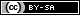 thinkzone.wlonk.comNaturalIntegerRationalRealAlgebraicComplexClosed under Addition1xxxxxxClosed under Multiplication1xxxxxxClosed under Subtraction1xxxxxClosed under Division1xxxxDense2xxxxComplete (Continuous)3xxAlgebraically Closed4xx